Colegio Cristiano Emmanuel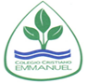 Lenguaje y Comunicación / 5° Año Básico__________________________________ GUÍA DE TRABAJORECURSOS TEXTUALES EN TEXTOS INFORMATIVOSUsando el Libro texto de la asignatura resuelve las siguientes actividades:Desarrolla en el mismo libro la página 181.Lee con atención el texto informativo que está entre las páginas 182 y 187, no dejes de leer las palabras de vocabulario que van apareciendo en las páginas de la lectura y los recuadros al costado e la lectura,  Mientras lees responde en tu cuaderno las preguntas “Durante la lectura” Después de leer, desarrolla en tu cuaderno los “Trabajo con palabras.Desarrolla en el mismo libro la pregunta 1 de la página 188 y en tu cuaderno la pregunta 3, de la misma páginaPara enviar por el Buzón de tareas:Responde las preguntas 4 y 5 de la página 188 y, la pregunta de opinión de la página 189 (mis actitudes).  En Buzón encontrarás la hoja de respuestas para estas preguntas.